Сказка – незаменимый инструмент формирования личности. В процессе ознакомления детей со сказками происходит воспитание нравственности, развитие речи, формирование интереса и познавательной активности, воспитание эмоциональной отзывчивости. ИКТ – информационно-коммуникационные технологии – уверено вошли в жизнь дошкольных учреждений, повлияв на развитие личности современного дошкольника. Использование ИКТ в работе с детьми служит повышению познавательной мотивации воспитанников, соответственно наблюдается рост их достижений, ключевых компетентностей, тем самым является актуальным способом приобщения детей к художественной литературе. При соблюдении санитарно-гигиенических правил применение ИКТ не представляют вреда здоровью детей дошкольного возраста.Таким образом, ИКТ приносят положительные результаты.Технологическая карта совместной деятельностиФИО: Иванова Виктория Андреевна, Котова Ольга Анатольевна, Курхинен Надежда ВалерьевнаОбразовательные области: Речевое развитиеТема: Сбежавший КолобокВозрастная группа: Младшая группа (3 – 4 года)Цель: Уточнить знание о сюжете русской народной сказки «Колобок» с помощью беседы по сказке с использованием игр на ИКТ оборудовании.Задачи:Образовательная: Уточнить знания о том из чего сделано тесто.Развивающая: Вспомнить последовательность русской народной сказки «Колобок».Воспитательная: Дать оценку поступку Колобка.Дополнительные задачи:Образовательная: Научить детей выбирать необходимые предметы.Игровая: Слепить нового колобка.Словарная работа: Активизировать словарь: «короб», «сусек» Планируемый результат: Дети вспомнили последовательность русской народной сказки «Колобок», дали оценку Колобку.Подготовительная работа: Чтение русской народной сказки «Колобок», проведение беседы «Я не убегу», проведение игр ИКТ оборудовании.Материалы и оборудование: ИКТ оборудование, костюмы старика и старухи, палочка с изображением Колобка, наклейки с изображением Колобка.№ЭтапыЗадачи этапаДеятельность педагогаМетоды, формы, приемыПредполагаемая деятельность детейПланируемые результаты1.Организационно–мотивационный этапПереключить внимание детей                                                                              на предстоящую деятельность, стимулировать интерес к ней.Воспитатель подзывает к себе детей, собирает их в круг «Собрались все дети в круг,Я – твой друг и ты – мой друг.Вместе за руки возьмемсяИ друг другу улыбнемся!»-Ребята, я не просто так вас позвала   к себе. К нам кто-то пришел. Как вы думаете кто это может быть?Словесный методДети встают в кругДети высказывают свои предположения.Готовность детей, установка зрительного контакта (положительный эмоциональный настрой               на предстоящую деятельность).2.Основной этапОсновной этапОсновной этапОсновной этапОсновной этапОсновной этап2.1.Этап постановки проблемыПоставить проблему перед детьми, мотивировать процесс вовлечения. В группу заходят персонажи из русской народной сказки «Колобок»: старик и старуха, здороваются с детьми.- Ребята, вы догадались откуда           к нам пришли гости?- Они пришли к нам из сказки «Колобок».Старик и старуха: Ребята, с нами произошла беда убежал от нас Колобок, а куда и что с ним произошло не знаем. Может              вы знаете, что случилось                        с Колобком?- Расскажем старику со старухой,  что случилось с Колобком?Словесный методИгровой методДети встречают гостей и отвечают     на вопросы.Дети заинтересованы в решении проблемы.2.2.Этап ознакомления     с материаломАктуализировать сформированные представления- Присаживаемся, ребята.- Не забываем спину держать ровно.- Ребята, вы помните куда пропал колобок?- Правильно колобок убежал.- Как вы думаете, можно ли убегать от взрослых?- Колобок плохо поступил, убежал       от взрослых, а куда он убежал?- Верно, в лес.- Для того, чтобы вспомнить,                   что случилось с колобком в лесу,                    нам поможет карта.Воспитатель на ИКТ оборудовании показывает детям карту                    с изображением пути Колобка.- Посмотрите внимательно и скажите каких животных встретил Колобок в лесу?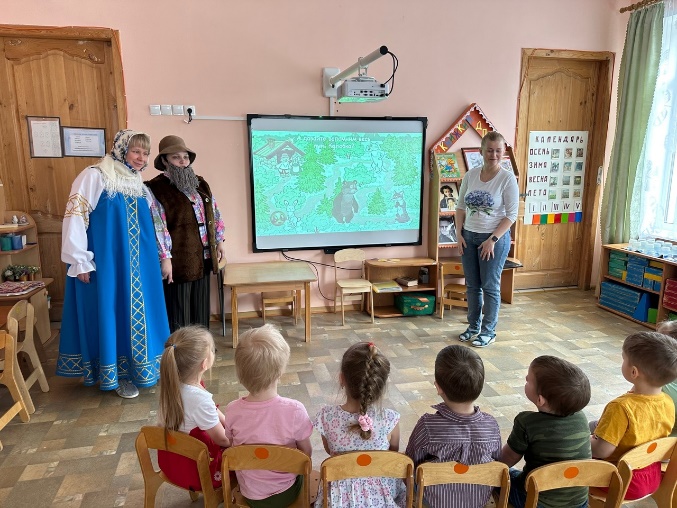 - Кого встретил первым?- Что сделал Колобок, когда встретился с зайцем?- Кого потом встретил Колобок?- Убежал ли Колобок от волка?-  Катится Колобок, навстречу        ему кто?- Что сделал Колобок, когда встретился с медведем?- С кем колобок встретился потом?- Смог ли убежать Колобок от лисы? Почему?- Вот мы и вспомнили что случилось с Колобком. - Посмотрите, и до нас добежал Колобок, хочет передохнуть с нами.Физминутка «КОЛОБОК»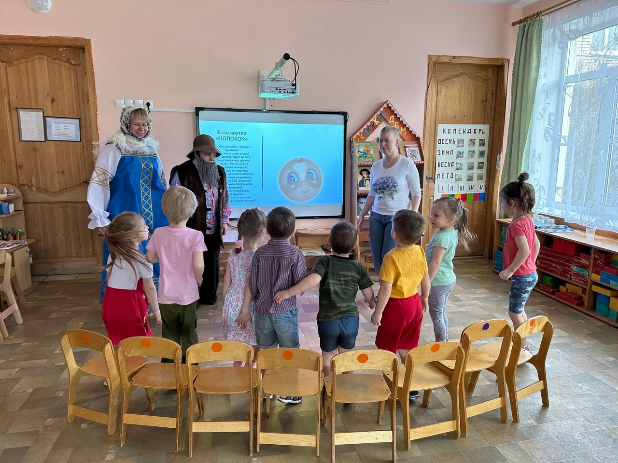 Колобок, колобок, тёплый и румяный.(наклоны вправо, влево)Прыг да скок, прыг да скок, Припустился наш дружок,(прыжки, бег на месте)То направо повернул,То налево он свернул,(повороты направо и налево)То с листочком закрутился,(поворот на 360 градусов)То с бельчонком подружился. (приседание)Покатился по дорожке,(бег по группе)И попал ко мне в ладошки.(дети подбегают к воспитателю)- Ой покатился колобок от нас,         не вернуть его.Словесный методИгровой методДети отвечают           на вопросы, вспоминают последовательность русской народной сказки «Колобок»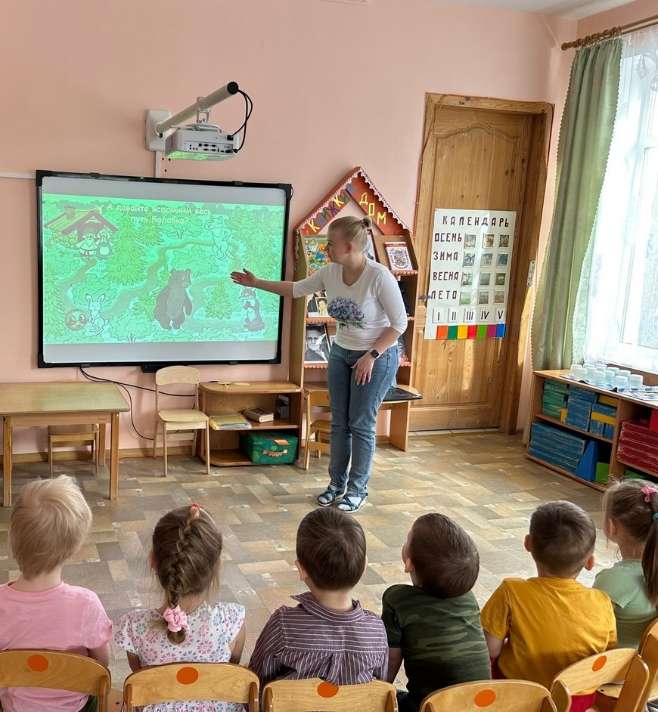 Дети выполняют движения.У детей будет вызван положительный эмоциональный настрой на дальнейшую деятельность2.3.Этап практического решения проблемы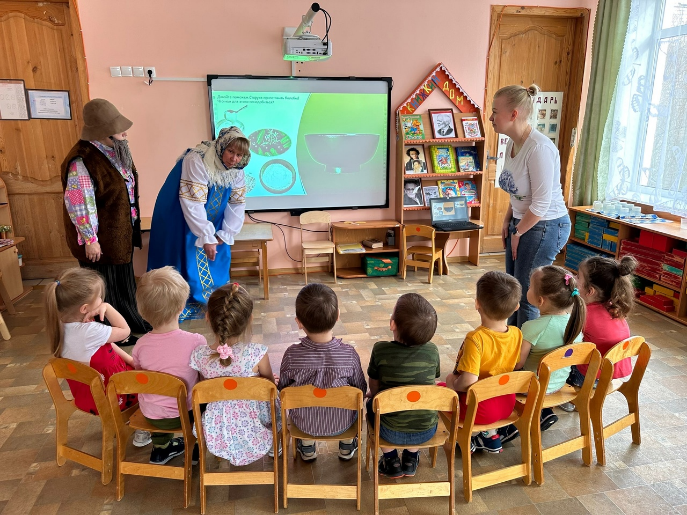 Актуализировать сформированные представленияСтарик со старухой: Ох! Укатился наш колобок не видать его больше. Что же нам теперь делать без Колобка?- Ребята как вы думаете, как мы можем помочь старику со старухой? - Правильно! Мы можем испечь             им новый Колобок!- Присаживаемся, ребята.- Не забываем спину держать ровно.- Старуха напомни-ка из чего ты испекла Колобок?Старуха: По коробу поскребла,               по сусеку помела и наскребла муки горсти две. Замесила муку                 на сметане, состряпала колобок, изжарила в масле.- Ребята, посмотрите на экран, нужно выбрать то, из чего мы сможем слепить Колобок?Проводиться игра на ИКТ оборудовании.Старик со старухой благодарят детей за помощь и прощаются         с ними.Гимнастика для глаз- Мы смотрели с вами на интерактивную доску, наши глаза устали. Нужно им отдохнуть.- Смотрим на Колобка.Словесный методИгровой методДети отвечают на вопросы, дают свои предположения. 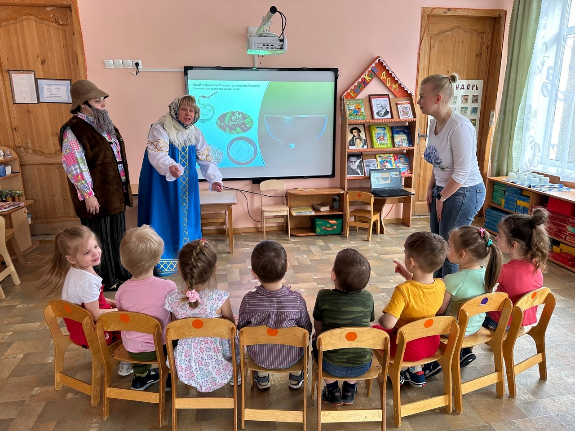 Проводиться игра на ИКТ оборудовании.Дети прощаются с героями из русской народной сказки «Колобок».Дети следят глазами за Колобком.Справились           с поставленной задачей. Активно действуют             с интерактивной доской3.Заключительный этапЗакрепить сформированные представления, сформировать навык саморефлексии- Ребята, а кто же к нам сегодня                  в гости приходил?- Какая беда с ними произошла?-  Каких животных встретил в лесу Колобок?- Как мы помогли старику со старухой?- Верно, испекли им Колобка.- Что вам сегодня понравилось больше всего?- Вы со всем справились, молодцы! Вот вам наклейки с изображением Колобка, чтобы и у вас был Колобок.Словесный методДети отвечают на вопросы, делятся своими впечатлениями.Выводы сделаны. Итоги подведены. Дана самооценка деятельности.